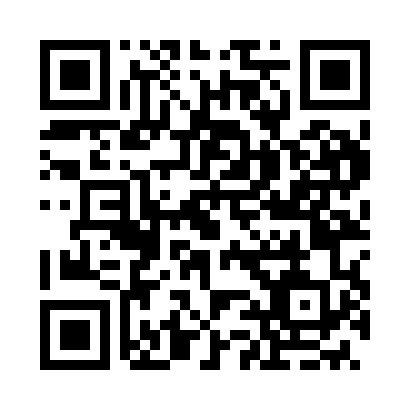 Prayer times for Zsorytanya, HungaryMon 1 Jul 2024 - Wed 31 Jul 2024High Latitude Method: Midnight RulePrayer Calculation Method: Muslim World LeagueAsar Calculation Method: HanafiPrayer times provided by https://www.salahtimes.comDateDayFajrSunriseDhuhrAsrMaghribIsha1Mon1:374:4212:406:088:3811:212Tue1:394:4212:406:088:3811:203Wed1:414:4312:406:088:3711:194Thu1:434:4412:416:088:3711:175Fri1:454:4512:416:078:3711:166Sat1:484:4512:416:078:3611:147Sun1:504:4612:416:078:3611:138Mon1:524:4712:416:078:3511:119Tue1:554:4812:416:078:3511:0910Wed1:574:4912:416:068:3411:0811Thu2:004:5012:426:068:3311:0612Fri2:024:5112:426:068:3311:0413Sat2:054:5112:426:058:3211:0214Sun2:074:5212:426:058:3111:0015Mon2:104:5312:426:058:3010:5816Tue2:134:5512:426:048:2910:5617Wed2:154:5612:426:048:2810:5418Thu2:184:5712:426:038:2710:5119Fri2:214:5812:426:038:2610:4920Sat2:234:5912:426:028:2510:4721Sun2:265:0012:426:028:2410:4522Mon2:285:0112:436:018:2310:4323Tue2:315:0212:436:008:2210:4024Wed2:345:0312:436:008:2110:3825Thu2:365:0512:435:598:2010:3626Fri2:395:0612:435:588:1910:3327Sat2:415:0712:435:588:1710:3128Sun2:445:0812:435:578:1610:2829Mon2:475:1012:425:568:1510:2630Tue2:495:1112:425:558:1310:2431Wed2:525:1212:425:548:1210:21